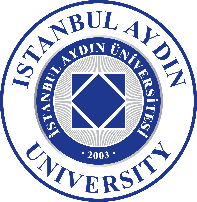 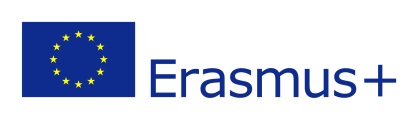 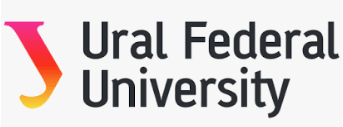 ERASMUS+ PROGRAMMEINTERNATIONAL CREDIT MOBILITY (ICM)This is to certify that……………………..Name of the academicianAn academic staff of Istanbul Aydın Universityhas been accepted to undertake an ERASMUS+ staff teaching mobility  for 5 days between inURAL FEDERAL UNIVERSITY, Russian FederationTitle of the Organization, Countrybetween the following dates		…. / …. / ……. and   …. / …. / ……………      Day Month  Year 	          Day Month Yearin the Faculty/Department of……………………………Title of the unitThe mobility will be carried out in accordance with the Erasmus+ STA agreement that was signed by all parties prior to the mobility and will comprise of minimum 10 teaching hours.Name and position of the responsible person: ……………………………..Contact details:(address, telephone, fax, e-mail):……………………………………..……………………………………..………………………………………			_________										Date 						Signature and Seal							Name and Position of the Signatory